12.04.2018									  № 32-пОб отмене постановления от 03.05.2017 № 46-пВ соответствии с Конституцией Российской Федерации, Федеральным законом от 06 октября 2003 г.  № 131-ФЗ «Об общих принципах организации местного самоуправления в Российской Федерации», Устава муниципального образования Тюльганский поссовет постановляю:Постановление администрации муниципального образования Тюльганский поссовет от 03.05.2017 № 46-п «Об утверждении муниципальной программы «Повышение безопасности дорожного движения на территории муниципального образования Тюльганский поссовет в 2017-2018 годах» - отменить.Постановление вступает в силу после его официального опубликования на официальном сайте администрации в сети Интернет.Глава муниципального образованияТюльганский поссовет                                                                     С.В. ЮровРазослано: райпрокуратура, в дело.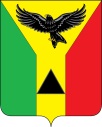 Муниципальное образование Тюльганский поссоветАДМИНИСТРАЦИЯ МУНИЦИПАЛЬНОГО ОБРАЗОВАНИЯ ТЮЛЬГАНСКИЙ ПОССОВЕТ ТЮЛЬГАНСКОГО РАЙОНА ОРЕНБУРГСКОЙ ОБЛАСТИп. Тюльган Тюльганского района Оренбургской области П О С Т А Н О В Л Е Н И Е